ε ν η μ ε ρ ω σ η                                                          Αθήνα,  6-12-2018ΕΝΗΜΕΡΩΣΗ Ι.ΝΕ.ΔΙ.ΒΙ.Μ. ΣΧΕΤΙΚΑ ΜΕ ΤΗ ΣΙΤΙΣΗ ΤΩΝ ΔΙΚΑΙΟΥΧΩΝ ΦΟΙΤΗΤΩΝΣε συνέχεια της δημοσίευσης των Δημόσιων Διαγωνισμών του Ι.ΝΕ.ΔΙ.ΒΙ.Μ. για τις υπηρεσίες σίτισης των δικαιούχων φοιτητών εστιών καθώς και των διαγωνισμών που θα προκηρυχθούν το προσεχές διάστημα για τις φοιτητικές εστίες διαχειριστικής ευθύνης του Ι.ΝΕ.ΔΙ.ΒΙ.Μ., ενημερώνουμε ότι:Η προετοιμασία, παρασκευή και διάθεση των γευμάτων προς τους δικαιούχους φοιτητές, θα συνεχίσει να γίνεται στις εγκαταστάσεις των φοιτητικών εστιών όπως ισχύει και σήμερα, χωρίς οποιαδήποτε μεταβολή στη μεθοδολογία παροχής της υπηρεσίας. Παράλληλα με την απρόσκοπτη συνέχιση των διαγωνισμών, διερευνάται νομική λύση με στόχο τη διασφάλιση του συνόλου των θέσεων εργασίας. Το Ι.ΝΕ.ΔΙ.ΒΙ.Μ. δεσμεύεται για την εξεύρεση της κατάλληλης λύσης. 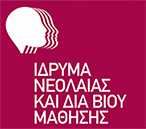 Ιδρυμα Νεολαίας και Διά Βίου ΜάθησηςΑχαρνών 417 & Κοκκινάκη, 11143 Αθήναwww.inedivim.gr